СОВЕТ ДЕПУТАТОВ МУНИЦИПАЛЬНОГО ОБРАЗОВАНИЯНИКОЛАЕВСКИЙ  СЕЛЬСОВЕТ САРАКТАШСКОГО РАЙОНАОРЕНБУРГСКОЙ ОБЛАСТИЧЕТВЕРТЫЙ СОЗЫВРЕШЕНИЕОчередного двадцать третьего заседания Совета депутатовмуниципального образования Николаевский  сельсоветчетвертого  созываот 03 марта 2023 года                    с. Николаевка                             № 79О внесении изменений  в решение Совета депутатов муниципального образования Николаевский сельсовет Саракташского района Оренбургской области от 21 декабря 2022 года  № 72 «О бюджете муниципального образования Николаевский сельсовет на 2023 год и  на  плановый  период 2024 и 2025 годов »На основании статей 12, 132 Конституции Российской Федерации, статьи  9 Бюджетного кодекса Российской Федерации, статьи 35 Федерального закона от 06.10.2003 № 131-ФЗ "Об общих принципах организации местного самоуправления в Российской Федерации" и статьи 21 Устава  муниципального образования Николаевский сельсоветСовет депутатов  Николаевского сельсовета   Р Е Ш И Л :     	Внести  изменения  в решение Совета депутатов муниципального образования Николаевский сельсовет Саракташского района Оренбургской области от 21 декабря 2022 года  № 72  «О бюджете муниципального образования Николаевский сельсовет  на 2023 год и  на  плановый  период 2024 и 2025 годов» (далее решение) - В подпункте 2 пункта 1 решения слова «10223300 руб» заменить словами «12387407,50 руб»-В подпункте 3 пункта 1 решения слова «0 рублей» заменить словами «2164107,50 рублей»-в пункте 11 решения слова «на 2023 год в сумме 3051292,00 рублей» заменить словами «на 2023 год в сумме 3368586,29 рублей»  	1.1. Приложение 1 «Источники внутреннего финансирования дефицита бюджета муниципального образования Николаевский сельсовет на 2023 год и  на  плановый  период 2024 и 2025 годов» изложить в редакции  согласно приложению №1 к настоящему решению;1.2 Приложение 2 «Поступление доходов в бюджет поселения по кодам видов доходов, подвидов доходов на 2023 год на плановый период 2024 и 2025 годов» изложить согласно приложению № 2 к настоящему решению 1.3 Приложение 3 «Распределение бюджетных ассигнований  муниципального образования Николаевский сельсовет на 2023 год и  на  плановый  период 2024 и 2025 годов по разделам и подразделам расходов классификации расходов бюджета» изложить в редакции  согласно приложению № 3 к настоящему решению;1.4  Приложение 4 «Распределение бюджетных ассигнований  бюджета муниципального образования Николаевский сельсовет по разделам,  подразделам, целевым статьям (муниципальным программам муниципального образованияНиколаевский сельсовет и непрграммым направлениям деятельности) группам и подгруппам видов расходов классификации расходов бюджета на 2023 год и на плановый период 2024 и 2025 годов» изложить в редакции  согласно приложению № 4 к настоящему решению;1.5 Приложение 5 «Ведомственная структура расходов бюджета муниципального образования Николаевский сельсовет на 2023 год и  на  плановый  период 2024  и 2025 годов» изложить в редакции  согласно приложению № 5 к настоящему решению1.6 Приложение 6 «Распределение бюджетных ассигнований бюджета муниципального образования Николаевский сельсовет по целевым статьям (муниципальным программам непрограммым направлениям деятельности) разделам, подразделам, группам и подгруппам видов расходов классификации расходов на 2023г и плановый	 период 2024 и 2025 годов»  изложить в редакции  согласно приложению № 6 к настоящему решению1.7 Приложение 7 «Основные параметры первоочередных расходов бюджета на 2023 год» изложить в редакции согласно приложению 7 к настоящему решению2. Установить следующие дополнительные основания для внесения изменений в сводную бюджетную роспись бюджета поселения без внесения изменений в решение о бюджете на 2023 год и на плановый период 2024, 2025 годов:перераспределение бюджетных ассигнований, предусмотренных главному распорядителю средств бюджета поселения, связанных с изменениями бюджетной классификации, а также между видами расходов в пределах общего объема бюджетных ассигнований по целевой статье расходов классификации бюджетов;перераспределение бюджетных ассигнований главного распорядителя средств бюджета поселения по разделам, подразделам, целевым статьям и видам расходов бюджетов в целях исполнения обязательств бюджета поселения.3.  Контроль за исполнением данного решения возложить на постоянную комиссию  по бюджетной, налоговой и финансовой политике, собственности и экономическим вопросам, торговле и быту  (Сафина Г.Ф.)	4. Настоящее решение вступает в силу со дня его размещения на официальном сайте администрации муниципального образования и   распространяется на правоотношения, возникшие с  1 января 2023 года. Председатель Совета депутатов сельсовета                                                  Т.В. ДонченкоГлава Николаевского сельсовета                                Т.В. КалмыковаРазослано: постоянной комиссии, прокурору района, в дело, в райфинотдел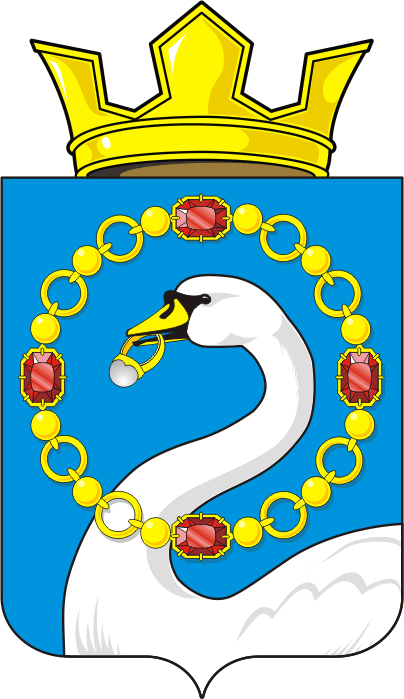 